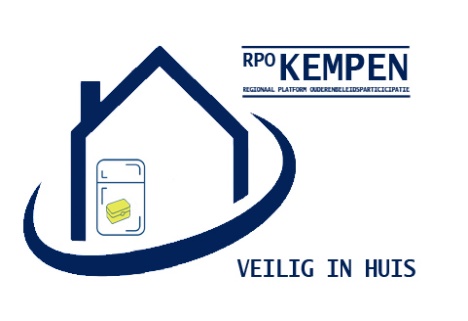 FICHE “VERMISTE PERSOON” NAAM: VOORNAAM: 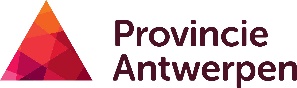 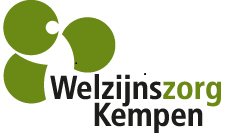 FOTOFOTOIngevuld op: Door: (naam en voornaam): Relatie: Mobiel nummer: Geactualiseerd op: Ingevuld op: Door: (naam en voornaam): Relatie: Mobiel nummer: Geactualiseerd op: Ingevuld op: Door: (naam en voornaam): Relatie: Mobiel nummer: Geactualiseerd op: Plak hier een pasfoto en voeg een foto waar de persoon volledig opstaat bij.Plak hier een pasfoto en voeg een foto waar de persoon volledig opstaat bij.IDENTITEITSGEGEVENS VAN DE PERSOONIDENTITEITSGEGEVENS VAN DE PERSOONIDENTITEITSGEGEVENS VAN DE PERSOONIDENTITEITSGEGEVENS VAN DE PERSOONIDENTITEITSGEGEVENS VAN DE PERSOONNaam: Voornaam: Roepnaam: Geboorteplaats:  Geboortedatum: GSM in bezit?  Ja, nummer:   Nee Onbekend Bloedgroep: Naam: Voornaam: Roepnaam: Geboorteplaats:  Geboortedatum: GSM in bezit?  Ja, nummer:   Nee Onbekend Bloedgroep: Naam: Voornaam: Roepnaam: Geboorteplaats:  Geboortedatum: GSM in bezit?  Ja, nummer:   Nee Onbekend Bloedgroep: Naam: Voornaam: Roepnaam: Geboorteplaats:  Geboortedatum: GSM in bezit?  Ja, nummer:   Nee Onbekend Bloedgroep: Naam: Voornaam: Roepnaam: Geboorteplaats:  Geboortedatum: GSM in bezit?  Ja, nummer:   Nee Onbekend Bloedgroep: BELANGRIJK OM TE WETENBELANGRIJK OM TE WETENBELANGRIJK OM TE WETENBELANGRIJK OM TE WETENBELANGRIJK OM TE WETENBijzonderheden (opmerkelijke uiterlijke kenmerken, tatoeage, bril, baard, snor, litteken, kaalhoofdig, bijzonderheden…):Geschatte lengte:  Geschat lichaamsgewicht: Huidskleur:  Haarkleur: Welke taal?  Nederlands  Frans Engels  Anders: Bijzonderheden (opmerkelijke uiterlijke kenmerken, tatoeage, bril, baard, snor, litteken, kaalhoofdig, bijzonderheden…):Geschatte lengte:  Geschat lichaamsgewicht: Huidskleur:  Haarkleur: Welke taal?  Nederlands  Frans Engels  Anders: Bijzonderheden (opmerkelijke uiterlijke kenmerken, tatoeage, bril, baard, snor, litteken, kaalhoofdig, bijzonderheden…):Geschatte lengte:  Geschat lichaamsgewicht: Huidskleur:  Haarkleur: Welke taal?  Nederlands  Frans Engels  Anders: Bijzonderheden (opmerkelijke uiterlijke kenmerken, tatoeage, bril, baard, snor, litteken, kaalhoofdig, bijzonderheden…):Geschatte lengte:  Geschat lichaamsgewicht: Huidskleur:  Haarkleur: Welke taal?  Nederlands  Frans Engels  Anders: Bijzonderheden (opmerkelijke uiterlijke kenmerken, tatoeage, bril, baard, snor, litteken, kaalhoofdig, bijzonderheden…):Geschatte lengte:  Geschat lichaamsgewicht: Huidskleur:  Haarkleur: Welke taal?  Nederlands  Frans Engels  Anders: AANVULLENDE INFORMATIEAANVULLENDE INFORMATIEAANVULLENDE INFORMATIEAANVULLENDE INFORMATIEAANVULLENDE INFORMATIEVorige adressen (vorige domicilies, gemeenten uit kindertijd enz.): Vorige adressen (vorige domicilies, gemeenten uit kindertijd enz.): Vorige adressen (vorige domicilies, gemeenten uit kindertijd enz.): Vorige adressen (vorige domicilies, gemeenten uit kindertijd enz.): Vorige adressen (vorige domicilies, gemeenten uit kindertijd enz.): Andere contactadressen met relationele of professionele link (vrienden, oude collega’s werk..): Andere contactadressen met relationele of professionele link (vrienden, oude collega’s werk..): Andere contactadressen met relationele of professionele link (vrienden, oude collega’s werk..): Andere contactadressen met relationele of professionele link (vrienden, oude collega’s werk..): Andere contactadressen met relationele of professionele link (vrienden, oude collega’s werk..): Indien weduwe/weduwnaar: Begraafplaats overledene: Naam en voornaam overledene: Indien weduwe/weduwnaar: Begraafplaats overledene: Naam en voornaam overledene: Indien weduwe/weduwnaar: Begraafplaats overledene: Naam en voornaam overledene: Indien weduwe/weduwnaar: Begraafplaats overledene: Naam en voornaam overledene: Indien weduwe/weduwnaar: Begraafplaats overledene: Naam en voornaam overledene: Plaatsen waar persoon mogelijk of regelmatig komt (winkels, gebruikelijke wandeling, recreatieclubs...)? Plaatsen waar persoon mogelijk of regelmatig komt (winkels, gebruikelijke wandeling, recreatieclubs...)? Plaatsen waar persoon mogelijk of regelmatig komt (winkels, gebruikelijke wandeling, recreatieclubs...)? Plaatsen waar persoon mogelijk of regelmatig komt (winkels, gebruikelijke wandeling, recreatieclubs...)? Plaatsen waar persoon mogelijk of regelmatig komt (winkels, gebruikelijke wandeling, recreatieclubs...)? Mogelijke verplaatsingswijze:  Te voet  Fiets  Bromfiets  Auto, nummerplaat:  Ander vervoermiddel: Mogelijke verplaatsingswijze:  Te voet  Fiets  Bromfiets  Auto, nummerplaat:  Ander vervoermiddel: Mogelijke verplaatsingswijze:  Te voet  Fiets  Bromfiets  Auto, nummerplaat:  Ander vervoermiddel: Mogelijke verplaatsingswijze:  Te voet  Fiets  Bromfiets  Auto, nummerplaat:  Ander vervoermiddel: Mogelijke verplaatsingswijze:  Te voet  Fiets  Bromfiets  Auto, nummerplaat:  Ander vervoermiddel: VERDWIJNINGSANTECEDENTENVERDWIJNINGSANTECEDENTENVERDWIJNINGSANTECEDENTENVERDWIJNINGSANTECEDENTENVERDWIJNINGSANTECEDENTENEerste verdwijning?  Ja  NeeWas er toen tussenkomst van de politie?  Ja  NeeEerste verdwijning?  Ja  NeeWas er toen tussenkomst van de politie?  Ja  NeeEerste verdwijning?  Ja  NeeWas er toen tussenkomst van de politie?  Ja  NeeEerste verdwijning?  Ja  NeeWas er toen tussenkomst van de politie?  Ja  NeeEerste verdwijning?  Ja  NeeWas er toen tussenkomst van de politie?  Ja  NeeEERDERE VERDWIJNINGENEERDERE VERDWIJNINGENEERDERE VERDWIJNINGENEERDERE VERDWIJNINGENEERDERE VERDWIJNINGENDatum Waar teruggevondenWaar teruggevondenWaar teruggevondenSituatieIN GEVAL VAN VERDWIJNING: WELKE ACTIES ZIJN REEDS ONDERNOMEN?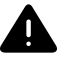 IN GEVAL VAN VERDWIJNING: WELKE ACTIES ZIJN REEDS ONDERNOMEN?IN GEVAL VAN VERDWIJNING: WELKE ACTIES ZIJN REEDS ONDERNOMEN?IN GEVAL VAN VERDWIJNING: WELKE ACTIES ZIJN REEDS ONDERNOMEN?IN GEVAL VAN VERDWIJNING: WELKE ACTIES ZIJN REEDS ONDERNOMEN?Is de woning van de vermiste persoon beveiligd?  Ja  NeeNavraag bij personen waar de vermiste de laatste uren omgang mee zou kunnen hebben gehad (familie, buren, thuishulp,…).  Uitgevoerd Nog niet uitgevoerdIs de woning van de vermiste persoon beveiligd?  Ja  NeeNavraag bij personen waar de vermiste de laatste uren omgang mee zou kunnen hebben gehad (familie, buren, thuishulp,…).  Uitgevoerd Nog niet uitgevoerdIs de woning van de vermiste persoon beveiligd?  Ja  NeeNavraag bij personen waar de vermiste de laatste uren omgang mee zou kunnen hebben gehad (familie, buren, thuishulp,…).  Uitgevoerd Nog niet uitgevoerdIs de woning van de vermiste persoon beveiligd?  Ja  NeeNavraag bij personen waar de vermiste de laatste uren omgang mee zou kunnen hebben gehad (familie, buren, thuishulp,…).  Uitgevoerd Nog niet uitgevoerdIs de woning van de vermiste persoon beveiligd?  Ja  NeeNavraag bij personen waar de vermiste de laatste uren omgang mee zou kunnen hebben gehad (familie, buren, thuishulp,…).  Uitgevoerd Nog niet uitgevoerdINDIEN UITGEVOERDINDIEN UITGEVOERDINDIEN UITGEVOERDINDIEN UITGEVOERDINDIEN UITGEVOERDNaam bevraagde persoon Naam bevraagde persoon Verworven informatieVerworven informatieVerworven informatieNood aan belangrijke voorzorgsmaatregelen (agressie, onrust,  onder invloed van drug, alcohol…)?  Ja  Nee Zo ja, welke? Bijzonderheden over de sociale context (spanningen met derden, relationele problemen met familie of vrienden) Ja  NeeZo ja, welke? Nood aan belangrijke voorzorgsmaatregelen (agressie, onrust,  onder invloed van drug, alcohol…)?  Ja  Nee Zo ja, welke? Bijzonderheden over de sociale context (spanningen met derden, relationele problemen met familie of vrienden) Ja  NeeZo ja, welke? Nood aan belangrijke voorzorgsmaatregelen (agressie, onrust,  onder invloed van drug, alcohol…)?  Ja  Nee Zo ja, welke? Bijzonderheden over de sociale context (spanningen met derden, relationele problemen met familie of vrienden) Ja  NeeZo ja, welke? Nood aan belangrijke voorzorgsmaatregelen (agressie, onrust,  onder invloed van drug, alcohol…)?  Ja  Nee Zo ja, welke? Bijzonderheden over de sociale context (spanningen met derden, relationele problemen met familie of vrienden) Ja  NeeZo ja, welke? Nood aan belangrijke voorzorgsmaatregelen (agressie, onrust,  onder invloed van drug, alcohol…)?  Ja  Nee Zo ja, welke? Bijzonderheden over de sociale context (spanningen met derden, relationele problemen met familie of vrienden) Ja  NeeZo ja, welke? ZOEKTOCHT IN DE WONING / APPARTEMENTSGEBOUWZOEKTOCHT IN DE WONING / APPARTEMENTSGEBOUWZOEKTOCHT IN DE WONING / APPARTEMENTSGEBOUWZOEKTOCHT IN DE WONING / APPARTEMENTSGEBOUWZOEKTOCHT IN DE WONING / APPARTEMENTSGEBOUW Zoektocht nog bezigReeds uitgevoerd:  Woning   Aanhorigheden   Tuin  Kamers + Kasten  Verdiepingen + kasten, kleine ruimten en toiletten Het volledige gebouw met kasten, toiletten, technische ruimten,…  Andere Zoektocht nog niet gestart Zoektocht nog bezigReeds uitgevoerd:  Woning   Aanhorigheden   Tuin  Kamers + Kasten  Verdiepingen + kasten, kleine ruimten en toiletten Het volledige gebouw met kasten, toiletten, technische ruimten,…  Andere Zoektocht nog niet gestart Zoektocht nog bezigReeds uitgevoerd:  Woning   Aanhorigheden   Tuin  Kamers + Kasten  Verdiepingen + kasten, kleine ruimten en toiletten Het volledige gebouw met kasten, toiletten, technische ruimten,…  Andere Zoektocht nog niet gestart Zoektocht nog bezigReeds uitgevoerd:  Woning   Aanhorigheden   Tuin  Kamers + Kasten  Verdiepingen + kasten, kleine ruimten en toiletten Het volledige gebouw met kasten, toiletten, technische ruimten,…  Andere Zoektocht nog niet gestart Zoektocht nog bezigReeds uitgevoerd:  Woning   Aanhorigheden   Tuin  Kamers + Kasten  Verdiepingen + kasten, kleine ruimten en toiletten Het volledige gebouw met kasten, toiletten, technische ruimten,…  Andere Zoektocht nog niet gestartZOEKTOCHT IN DE DIRECTE OMGEVING VAN DE WONING / APPARTEMENTSGEBOUWZOEKTOCHT IN DE DIRECTE OMGEVING VAN DE WONING / APPARTEMENTSGEBOUWZOEKTOCHT IN DE DIRECTE OMGEVING VAN DE WONING / APPARTEMENTSGEBOUWZOEKTOCHT IN DE DIRECTE OMGEVING VAN DE WONING / APPARTEMENTSGEBOUWZOEKTOCHT IN DE DIRECTE OMGEVING VAN DE WONING / APPARTEMENTSGEBOUW Zoektocht nog bezig Zoektocht nog niet gestart Uitgevoerd Zoektocht nog bezig Zoektocht nog niet gestart Uitgevoerd Zoektocht nog bezig Zoektocht nog niet gestart Uitgevoerd Zoektocht nog bezig Zoektocht nog niet gestart Uitgevoerd Zoektocht nog bezig Zoektocht nog niet gestart UitgevoerdNAVRAAG BIJNAVRAAG BIJNAVRAAG BIJNAVRAAG BIJNAVRAAG BIJ Familie Buren Andere, welke?  Familie Buren Andere, welke?  Familie Buren Andere, welke?  Familie Buren Andere, welke?  Familie Buren Andere, welke? PERSOONSBESCHRIJVING (VERMELD DE BIJZONDERHEDEN)PERSOONSBESCHRIJVING (VERMELD DE BIJZONDERHEDEN)PERSOONSBESCHRIJVING (VERMELD DE BIJZONDERHEDEN)PERSOONSBESCHRIJVING (VERMELD DE BIJZONDERHEDEN)PERSOONSBESCHRIJVING (VERMELD DE BIJZONDERHEDEN)Kledij op de dag van de verdwijning (jas, vest, regenkledij, broek, rok, kleed, …): Kledij op de dag van de verdwijning (jas, vest, regenkledij, broek, rok, kleed, …): Kledij op de dag van de verdwijning (jas, vest, regenkledij, broek, rok, kleed, …): Kledij op de dag van de verdwijning (jas, vest, regenkledij, broek, rok, kleed, …): Kledij op de dag van de verdwijning (jas, vest, regenkledij, broek, rok, kleed, …): Schoenen op de dag van de verdwijning ( klassiek, sportschoenen, laarzen, slippers, andere,…): Schoenen op de dag van de verdwijning ( klassiek, sportschoenen, laarzen, slippers, andere,…): Schoenen op de dag van de verdwijning ( klassiek, sportschoenen, laarzen, slippers, andere,…): Schoenen op de dag van de verdwijning ( klassiek, sportschoenen, laarzen, slippers, andere,…): Schoenen op de dag van de verdwijning ( klassiek, sportschoenen, laarzen, slippers, andere,…): Is vermiste persoon in bezit van geld, bankkaart, gsm, identiteitskaart, juwelen, horloge, bagage, documenten…? Is vermiste persoon in bezit van geld, bankkaart, gsm, identiteitskaart, juwelen, horloge, bagage, documenten…? Is vermiste persoon in bezit van geld, bankkaart, gsm, identiteitskaart, juwelen, horloge, bagage, documenten…? Is vermiste persoon in bezit van geld, bankkaart, gsm, identiteitskaart, juwelen, horloge, bagage, documenten…? Is vermiste persoon in bezit van geld, bankkaart, gsm, identiteitskaart, juwelen, horloge, bagage, documenten…? Hoe verplaatst vermiste zich (te voet, fiets, voertuig (merk en nummerplaat), bus...)? Hoe verplaatst vermiste zich (te voet, fiets, voertuig (merk en nummerplaat), bus...)? Hoe verplaatst vermiste zich (te voet, fiets, voertuig (merk en nummerplaat), bus...)? Hoe verplaatst vermiste zich (te voet, fiets, voertuig (merk en nummerplaat), bus...)? Hoe verplaatst vermiste zich (te voet, fiets, voertuig (merk en nummerplaat), bus...)? TE VERWITTIGEN CONTACTPERSOON BIJ TERUGVINDEN VERMISTETE VERWITTIGEN CONTACTPERSOON BIJ TERUGVINDEN VERMISTETE VERWITTIGEN CONTACTPERSOON BIJ TERUGVINDEN VERMISTETE VERWITTIGEN CONTACTPERSOON BIJ TERUGVINDEN VERMISTETE VERWITTIGEN CONTACTPERSOON BIJ TERUGVINDEN VERMISTEFamilie?  Ja  Nee       Andere?  Ja, welke? Politie?   Ja  Nee  Familie?  Ja  Nee       Andere?  Ja, welke? Politie?   Ja  Nee  Familie?  Ja  Nee       Andere?  Ja, welke? Politie?   Ja  Nee  Familie?  Ja  Nee       Andere?  Ja, welke? Politie?   Ja  Nee  Familie?  Ja  Nee       Andere?  Ja, welke? Politie?   Ja  Nee  SCHRIFTELIJKE TOESTEMMING FAMILIE/VOOGDSCHRIFTELIJKE TOESTEMMING FAMILIE/VOOGDSCHRIFTELIJKE TOESTEMMING FAMILIE/VOOGDSCHRIFTELIJKE TOESTEMMING FAMILIE/VOOGDSCHRIFTELIJKE TOESTEMMING FAMILIE/VOOGDOndertekende:Naam: Voornaam: Hoedanigheid / Relatie: Geeft schriftelijke toestemming om de fiche “vermiste persoon”  over te maken aan politie om bij een onrustwekkende verdwijning de opsporing te kunnen uitvoeren.Datum:    Handtekening:Gebruik deze fiche of een eigen document “Dementievriendelijke gemeente”.Ondertekende:Naam: Voornaam: Hoedanigheid / Relatie: Geeft schriftelijke toestemming om de fiche “vermiste persoon”  over te maken aan politie om bij een onrustwekkende verdwijning de opsporing te kunnen uitvoeren.Datum:    Handtekening:Gebruik deze fiche of een eigen document “Dementievriendelijke gemeente”.Ondertekende:Naam: Voornaam: Hoedanigheid / Relatie: Geeft schriftelijke toestemming om de fiche “vermiste persoon”  over te maken aan politie om bij een onrustwekkende verdwijning de opsporing te kunnen uitvoeren.Datum:    Handtekening:Gebruik deze fiche of een eigen document “Dementievriendelijke gemeente”.Ondertekende:Naam: Voornaam: Hoedanigheid / Relatie: Geeft schriftelijke toestemming om de fiche “vermiste persoon”  over te maken aan politie om bij een onrustwekkende verdwijning de opsporing te kunnen uitvoeren.Datum:    Handtekening:Gebruik deze fiche of een eigen document “Dementievriendelijke gemeente”.Ondertekende:Naam: Voornaam: Hoedanigheid / Relatie: Geeft schriftelijke toestemming om de fiche “vermiste persoon”  over te maken aan politie om bij een onrustwekkende verdwijning de opsporing te kunnen uitvoeren.Datum:    Handtekening:Gebruik deze fiche of een eigen document “Dementievriendelijke gemeente”.CONTACTGEGEVENS DIRECTE CONTACTENCONTACTGEGEVENS DIRECTE CONTACTENCONTACTGEGEVENS DIRECTE CONTACTENCONTACTGEGEVENS DIRECTE CONTACTENCONTACTGEGEVENS DIRECTE CONTACTENCONTACTPERSOON 1 (URGENTIEADRES)CONTACTPERSOON 1 (URGENTIEADRES)CONTACTPERSOON 1 (URGENTIEADRES)CONTACTPERSOON 1 (URGENTIEADRES)CONTACTPERSOON 1 (URGENTIEADRES)Relatie t.o.v. de vermiste: Naam:  Adres:  Telefoonnummer: Relatie t.o.v. de vermiste: Naam:  Adres:  Telefoonnummer: Relatie t.o.v. de vermiste: Naam:  Adres:  Telefoonnummer: Relatie t.o.v. de vermiste: Naam:  Adres:  Telefoonnummer: Relatie t.o.v. de vermiste: Naam:  Adres:  Telefoonnummer: Werd deze persoon reeds ingelicht?  Ja  NeeWerd deze persoon reeds ingelicht?  Ja  NeeWerd deze persoon reeds ingelicht?  Ja  NeeWerd deze persoon reeds ingelicht?  Ja  NeeWerd deze persoon reeds ingelicht?  Ja  NeeCONTACTPERSOON 2CONTACTPERSOON 2CONTACTPERSOON 2CONTACTPERSOON 2CONTACTPERSOON 2Relatie t.o.v. de vermiste: Naam:  Adres:  Telefoonnummer: Relatie t.o.v. de vermiste: Naam:  Adres:  Telefoonnummer: Relatie t.o.v. de vermiste: Naam:  Adres:  Telefoonnummer: Relatie t.o.v. de vermiste: Naam:  Adres:  Telefoonnummer: Relatie t.o.v. de vermiste: Naam:  Adres:  Telefoonnummer: Werd deze persoon reeds ingelicht?  Ja  NeeWerd deze persoon reeds ingelicht?  Ja  NeeWerd deze persoon reeds ingelicht?  Ja  NeeWerd deze persoon reeds ingelicht?  Ja  NeeWerd deze persoon reeds ingelicht?  Ja  NeeCONTACTPERSOON 3CONTACTPERSOON 3CONTACTPERSOON 3CONTACTPERSOON 3CONTACTPERSOON 3Relatie t.o.v. de vermiste: Naam:  Adres:  Telefoonnummer: Relatie t.o.v. de vermiste: Naam:  Adres:  Telefoonnummer: Relatie t.o.v. de vermiste: Naam:  Adres:  Telefoonnummer: Relatie t.o.v. de vermiste: Naam:  Adres:  Telefoonnummer: Relatie t.o.v. de vermiste: Naam:  Adres:  Telefoonnummer: Werd deze persoon reeds ingelicht?  Ja  NeeWerd deze persoon reeds ingelicht?  Ja  NeeWerd deze persoon reeds ingelicht?  Ja  NeeWerd deze persoon reeds ingelicht?  Ja  NeeWerd deze persoon reeds ingelicht?  Ja  NeeCONTACTGEGEVENS THUISDIENSTENCONTACTGEGEVENS THUISDIENSTENCONTACTGEGEVENS THUISDIENSTENCONTACTGEGEVENS THUISDIENSTENCONTACTGEGEVENS THUISDIENSTENTHUISDIENST 1THUISDIENST 1THUISDIENST 1THUISDIENST 1THUISDIENST 1Naam organisatie: Naam contactpersoon:  Telefoonnummer: Naam organisatie: Naam contactpersoon:  Telefoonnummer: Naam organisatie: Naam contactpersoon:  Telefoonnummer: Naam organisatie: Naam contactpersoon:  Telefoonnummer: Naam organisatie: Naam contactpersoon:  Telefoonnummer: THUISDIENST 2THUISDIENST 2THUISDIENST 2THUISDIENST 2THUISDIENST 2Naam organisatie: Naam contactpersoon:  Telefoonnummer: Naam organisatie: Naam contactpersoon:  Telefoonnummer: Naam organisatie: Naam contactpersoon:  Telefoonnummer: Naam organisatie: Naam contactpersoon:  Telefoonnummer: Naam organisatie: Naam contactpersoon:  Telefoonnummer: THUISDIENST 3THUISDIENST 3THUISDIENST 3THUISDIENST 3THUISDIENST 3Naam organisatie: Naam contactpersoon:  Telefoonnummer: Naam organisatie: Naam contactpersoon:  Telefoonnummer: Naam organisatie: Naam contactpersoon:  Telefoonnummer: Naam organisatie: Naam contactpersoon:  Telefoonnummer: Naam organisatie: Naam contactpersoon:  Telefoonnummer: CONTACTGEGEVENS  MEDISCHE HULPVERSTREKKERSCONTACTGEGEVENS  MEDISCHE HULPVERSTREKKERSCONTACTGEGEVENS  MEDISCHE HULPVERSTREKKERSCONTACTGEGEVENS  MEDISCHE HULPVERSTREKKERSCONTACTGEGEVENS  MEDISCHE HULPVERSTREKKERSHUISARTS HUISARTS HUISARTS HUISARTS HUISARTS Naam: Telefoonnummer: Naam: Telefoonnummer: Naam: Telefoonnummer: Naam: Telefoonnummer: Naam: Telefoonnummer: HUISAPOTHEKERHUISAPOTHEKERHUISAPOTHEKERHUISAPOTHEKERHUISAPOTHEKERNaam organisatie: Telefoonnummer: Naam organisatie: Telefoonnummer: Naam organisatie: Telefoonnummer: Naam organisatie: Telefoonnummer: Naam organisatie: Telefoonnummer: 